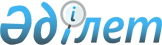 О внесении изменений и дополнения в решение Иртышского районного маслихата (XLI сессия, IV созыв) от 20 декабря 2011 года N 242-41-4 "О бюджете Иртышского района на 2012 - 2014 годы"
					
			Утративший силу
			
			
		
					Решение маслихата Иртышского района Павлодарской области от 01 ноября 2012 года N 47-12-5. Зарегистрировано Департаментом юстиции Павлодарской области 09 ноября 2012 года N 3251. Утратило силу в связи с истечением срока действия (письмо маслихата Иртышского района Павлодарской области от 18 марта 2014 года N 2-10-55)      Сноска. Утратило силу в связи с истечением срока действия (письмо маслихата Иртышского района Павлодарской области от 18.03.2014 N 2-10-55).

      В соответствии с подпунктом 4) пункта 2, пунктом 3 статьи 106,  пунктом 5 статьи 109 Бюджетного кодекса Республики Казахстан от 4 декабря 2008 года, подпунктом 1) пункта 1 статьи 6 Закона Республики Казахстан "О местном государственном управлении и самоуправлении в Республике Казахстан" от 23 января 2001 года, решением сессии Павлодарского областного маслихата (IХ сессия, V созыв) от 12 октября 2012 года N 81/9 "О внесении изменений и дополнений в решение Павлодарского областного маслихата (ХL сессия, IV созыв) от 6 декабря 2011 года N 404/40 "Об областном бюджете на 2012 - 2014 годы", Иртышский районный маслихат РЕШИЛ:



      1. В решение Иртышского районного маслихата "О бюджете Иртышского района на 2012 - 2014 годы" от 20 декабря 2011 года N 242-41-4 (зарегистрировано в Реестре государственной регистрации нормативных правовых актов за N 12-7-131, опубликовано 14 января 2012 года в газете "Иртыш" N 6, опубликовано 14 января 2012 года в газете "Ертіс нұры" N 6) внести следующие изменения и дополнение:



      в пункте 1:

      в подпункте 1):

      цифры "2 539 920" заменить цифрами "2 565 047";

      цифры "271 515" заменить цифрами "298 315";

      цифры "1 718" заменить цифрами "5 001";

      цифры "343" заменить цифрами "262";

      цифры "2 266 344" заменить цифрами "2 261 469";

      в подпункте 2) цифры "2 801 776" заменить цифрами "2 826 901";

      в подпункте 3) цифры "21 363" заменить цифрами "13 376";

      цифры "22 549" заменить цифрами "14 562";

      в подпункте 5) цифры "-283 219" заменить цифрами " -275 230";

      в подпункте 6) цифры "283 219" заменить цифрами "275 230";



      приложение 1 к указанному решению изложить в новой редакции согласно приложению к настоящему решению.



      2. Контроль за исполнением настоящего решения возложить на постоянную комиссию Иртышского районного маслихата по экономике, бюджету и социальной политике.



      3. Настоящее решение вводится в действие с 1 января 2012 года.      Председатель внеочередной

      сессии                                     Ж. Беспаев      Секретарь  Иртышского

      районного маслихата                        Ж. Беспаев

Приложение          

к решению Иртышского      

районного маслихата      

(ХII внеочередная сессия,V созыв)

от 1 ноября 2012 года N 47-12-5Приложение 1          

к решению Иртышского районного 

маслихата (XLI сессия, IV созыв) 

от 20 декабря 2011 года N 242-41-4 Бюджет Иртышского района на 2012 год (с изменениями)
					© 2012. РГП на ПХВ «Институт законодательства и правовой информации Республики Казахстан» Министерства юстиции Республики Казахстан
				КатегорияКатегорияКатегорияКатегорияСумма на 2012 год (тыс. тенге)КлассКлассКлассСумма на 2012 год (тыс. тенге)ПодклассПодклассСумма на 2012 год (тыс. тенге)НаименованиеСумма на 2012 год (тыс. тенге)12345I. ДОХОДЫ25650471Налоговые поступления29831501Подоходный налог1380952Индивидуальный подоходный налог13809503Социальный налог1075141Социальный налог10751404Hалоги на собственность449841Hалоги на имущество139003Земельный налог22854Hалог на транспортные средства161945Единый земельный налог1260505Внутренние налоги на товары, работы и услуги58112Акцизы13083Поступления за использование природных и других ресурсов14734Сборы за ведение предпринимательской и профессиональной деятельности303008Обязательные платежи, взимаемые за совершение юридически значимых действий и (или) выдачу документов уполномоченными на то государственными органами или должностными лицами19111Государственная пошлина19112Неналоговые поступления500101Доходы от государственной собственности22955Доходы от аренды имущества, находящегося в государственной собственности22927Вознаграждения по кредитам, выданным из государственного бюджета306Прочие неналоговые поступления27061Прочие неналоговые поступления27063Поступления от продажи основного капитала26203Продажа земли и нематериальных активов2621Продажа земли2462Продажа нематериальных активов164Поступления трансфертов226146902Трансферты из вышестоящих органов государственного управления22614692Трансферты из областного бюджета2261469Функциональная группаФункциональная группаФункциональная группаФункциональная группаФункциональная группаСумма на 2012 год (тыс. тенге)Функциональная подгруппаФункциональная подгруппаФункциональная подгруппаФункциональная подгруппаСумма на 2012 год (тыс. тенге)Администратор бюджетных программАдминистратор бюджетных программАдминистратор бюджетных программСумма на 2012 год (тыс. тенге)ПрограммаПрограммаСумма на 2012 год (тыс. тенге)НаименованиеСумма на 2012 год (тыс. тенге)123456II. ЗАТРАТЫ282690101Государственные услуги общего характера2411361Представительные, исполнительные и другие органы, выполняющие общие функции государственного управления205372112Аппарат маслихата района (города областного значения)14232001Услуги по обеспечению деятельности маслихата района (города областного значения)14232122Аппарат акима района (города областного значения)49267001Услуги по обеспечению деятельности акима района (города областного значения)47642003Капитальные расходы государственного органа1625123Аппарат акима района в городе, города районного значения, поселка, аула (села), аульного (сельского) округа141873001Услуги по обеспечению деятельности акима района в городе, города районного значения, поселка, аула (села), аульного (сельского) округа141583022Капитальные расходы государственного органа2902Финансовая деятельность18118452Отдел финансов района (города областного значения)18118001Услуги по реализации государственной политики в области исполнения бюджета района (города областного значения) и управления коммунальной собственностью района (города областного значения)16412003Проведение оценки имущества в целях налогообложения678004Организация работы по выдаче разовых талонов и обеспечение полноты сбора сумм от реализации разовых талонов10285Планирование и статистическая деятельность17646453Отдел экономики и бюджетного планирования района (города областного значения)17646001Услуги по реализации государственной политики в области формирования и развития экономической политики, системы государственного планирования и управления района (города областного значения)1764602Оборона67641Военные нужды6764122Аппарат акима района (города областного значения)6764005Мероприятия в рамках исполнения всеобщей воинской обязанности676404Образование15524891Дошкольное воспитание и обучение156319123Аппарат акима района в городе, города районного значения, поселка, аула (села), аульного (сельского) округа77971004Поддержка организаций дошкольного воспитания и обучения77478025Увеличение размера доплаты за квалификационную категорию воспитателям детских садов, мини-центров, школ-интернатов: общего типа, специальных (коррекционных), специализированных для одаренных детей, организаций образования для детей-сирот и детей, оставшихся без попечения родителей, центров адаптации несовершеннолетних за счет трансфертов из республиканского бюджета493464Отдел образования района (города областного значения)78348040Реализация государственного образовательного заказа в дошкольных организациях образования7834822Начальное, основное среднее и общее среднее образование1321451112323Аппарат акима района в городе, города районного значения, поселка, аула (села), аульного (сельского) округа2331005Организация бесплатного подвоза учащихся до школы и обратно в аульной (сельской) местности2331464Отдел образования района (города областного значения)1319120003Общеобразовательное обучение1255793006Дополнительное образование для детей41507064Увеличение размера доплаты за квалификационную категорию учителям организаций начального, основного среднего, общего среднего образования: школы, школы-интернаты (общего типа, специальных (коррекционных), специализированных для одаренных детей; организаций для детей-сирот и детей, оставшихся без попечения родителей), за счет трансфертов из республиканского бюджета218209Прочие услуги в области образования74719464Отдел образования района (города областного значения)71987001Услуги по реализации государственной политики на местном уровне в области образования13173005Приобретение и доставка учебников, учебно-методических комплексов для государственных учреждений образования района (города областного значения)12577007Проведение школьных олимпиад, внешкольных мероприятий и конкурсов районного (городского) масштаба1052015Ежемесячные выплаты денежных средств опекунам (попечителям) на содержание ребенка-сироты (детей-сирот), и ребенка (детей), оставшегося без попечения родителей за счет трансфертов из республиканского бюджета8570020Обеспечение оборудованием, программным обеспечением детей-инвалидов, обучающихся на дому за счет трансфертов из республиканского бюджета1771067Капитальные расходы подведомственных  государственных учреждений и организаций34844472Отдел строительства, архитектуры и градостроительства района (города областного значения)2732037Строительство и реконструкция объектов образования273205Здравоохранение3409Прочие услуги в области здравоохранения340123Аппарат акима района в городе, города районного значения, поселка, аула (села), аульного (сельского) округа340002Организация в экстренных случаях доставки тяжелобольных людей до ближайшей организации здравоохранения, оказывающей врачебную помощь34006Социальная помощь и социальное обеспечение1341642Социальная помощь112464123Аппарат акима района в городе, города районного значения, поселка, аула (села), аульного (сельского) округа13882003Оказание социальной помощи нуждающимся гражданам на дому13882451Отдел занятости и социальных программ района (города областного значения)98582002Программа занятости37016004Оказание социальной помощи на приобретение топлива специалистам здравоохранения, образования, социального обеспечения, культуры и спорта в сельской местности в соответствии с законодательством Республики Казахстан3040005Государственная адресная социальная помощь1420006Оказание жилищной помощи101007Социальная помощь отдельным категориям нуждающихся граждан по решениям местных представительных органов40744010Материальное обеспечение детей-инвалидов, воспитывающихся и обучающихся на дому660014Оказание социальной помощи нуждающимся гражданам на дому3536016Государственные пособия на детей до 18 лет1726017Обеспечение нуждающихся инвалидов обязательными гигиеническими средствами и предоставление услуг специалистами жестового языка, индивидуальными помощниками в соответствии с индивидуальной программой реабилитации инвалида2337023Обеспечение деятельности центров занятости населения80029Прочие услуги в области социальной помощи и социального обеспечения21700451Отдел занятости и социальных программ района (города областного значения)21700001Услуги по реализации государственной политики на местном уровне в области обеспечения занятости и реализации социальных программ для населения20987011Оплата услуг по зачислению, выплате и доставке пособий и других социальных выплат71307Жилищно-коммунальное хозяйство3755941Жилищное хозяйство183898457Отдел культуры, развития языков, физической культуры и спорта района (города областного значения)11000024Ремонт объектов в рамках развития сельских населенных пунктов по Программе занятости - 202011000458Отдел жилищно-коммунального хозяйства, пассажирского транспорта и автомобильных дорог района (города областного значения)8494003Организация сохранения государственного жилищного фонда335004Обеспечение жильем отдельных категорий граждан7700031Изготовление технических паспортов на объекты кондоминиумов459464Отдел образования района (города областного значения)36300026Ремонт объектов в рамках развития сельских населенных пунктов по Программе занятости - 20203630044724Отдел строительства, архитектуры и градостроительства района (города областного значения)128104072Строительство и (или) приобретение служебного жилища и развитие (или) приобретение инженерно-коммуникационной инфраструктуры в рамках Программы занятости - 202033104074Развитие и обустройство недостающей инженерно-коммуникационной инфраструктуры в рамках второго направления Программы занятости - 2020950002Коммунальное хозяйство141001123Аппарат акима района в городе, города районного значения, поселка, аула (села), аульного (сельского) округа6423014Организация водоснабжения населенных пунктов6423458Отдел жилищно-коммунального хозяйства, пассажирского транспорта и автомобильных дорог района (города областного значения)48104012Функционирование системы водоснабжения и водоотведения44844026Организация эксплуатации тепловых сетей, находящихся в коммунальной собственности районов (городов областного значения)3260472Отдел строительства, архитектуры и градостроительства района (города областного значения)86474006Развитие системы водоснабжения и водоотведения8647473Благоустройство населенных пунктов50695123Аппарат акима района в городе, города районного значения, поселка, аула (села), аульного (сельского) округа45695008Освещение улиц населенных пунктов19999009Обеспечение санитарии населенных пунктов10863011Благоустройство и озеленение населенных пунктов14833458Отдел жилищно-коммунального хозяйства, пассажирского транспорта и автомобильных дорог района (города областного значения)5000016Обеспечение санитарии населенных пунктов500008Культура, спорт, туризм и информационное пространство1661841Деятельность в области культуры67126123Аппарат акима района в городе, города районного значения, поселка, аула (села), аульного (сельского) округа700006Поддержка культурно-досуговой работы на местном уровне700457Отдел культуры, развития языков, физической культуры и спорта района (города областного значения)66426003Поддержка культурно-досуговой работы664262Спорт24774457Отдел культуры, развития языков, физической культуры и спорта района (города областного значения)22634009Проведение спортивных соревнований на районном (города областного значения) уровне21601010Подготовка и участие членов  сборных команд района (города областного значения) по различным видам спорта на областных спортивных соревнованиях10334724Отдел строительства, архитектуры и градостроительства района (города областного значения)2140008Развитие объектов спорта и туризма21403Информационное пространство46185456Отдел внутренней политики района (города областного значения)10359002Услуги по проведению государственной информационной политики через газеты и журналы9936005Услуги по проведению государственной информационной политики через телерадиовещание423457Отдел культуры, развития языков, физической культуры и спорта района (города областного значения)35826006Функционирование районных (городских) библиотек34955007Развитие государственного языка и других языков народа Казахстана8719Прочие услуги по организации культуры, спорта, туризма и информационного пространства28099456Отдел внутренней политики района (города областного значения)10998001Услуги по реализации государственной политики на местном уровне в области информации, укрепления государственности и формирования социального оптимизма граждан9276003Реализация мероприятий в сфере молодежной политики1722457Отдел культуры, развития языков, физической культуры и спорта района (города областного значения)17101001Услуги по реализации государственной политики на местном уровне в области культуры, развития языков, физической культуры и спорта района8201032Капитальные расходы подведомственных государственных учреждений и организаций890010Сельское, водное, лесное, рыбное хозяйство, особо охраняемые природные территории, охрана окружающей среды и животного мира, земельные отношения381411Сельское хозяйство13700453Отдел экономики и бюджетного планирования района (города областного значения)3567099Реализация мер по оказанию социальной поддержки специалистов3567473Отдел ветеринарии района (города областного значения)10133001Услуги по реализации государственной политики на местном уровне в сфере ветеринарии8964003Капитальные расходы государственного органа469007Организация отлова и уничтожения бродячих собак и кошек7006Земельные отношения9012463Отдел земельных отношений района (города областного значения)9012001Услуги по реализации государственной политики в области регулирования земельных отношений на территории района (города областного значения)90129Прочие услуги в области сельского, водного, лесного, рыбного хозяйства, охраны окружающей среды и земельных отношений15429473Отдел ветеринарии района (города областного значения)15429011Проведение противоэпизоотических мероприятий1542911Промышленность, архитектурная, градостроительная и строительная деятельность9711112Архитектурная, градостроительная и строительная деятельность9711472Отдел строительства, архитектуры и градостроительства района (города областного значения)9711001Услуги по реализации государственной политики в области строительства, архитектуры и градостроительства на местном уровне971112Транспорт и коммуникации394661Автомобильный транспорт34721123Аппарат акима района в городе, города районного значения, поселка, аула (села), аульного (сельского) округа30509013Обеспечение функционирования автомобильных дорог в городах районного значения, поселках, аулах (селах), аульных (сельских) округах30509458Отдел жилищно-коммунального хозяйства, пассажирского транспорта и автомобильных дорог района (города областного значения)4212023Обеспечение функционирования автомобильных дорог42129Прочие услуги в сфере транспорта и коммуникаций4745458Отдел жилищно-коммунального хозяйства, пассажирского транспорта и автомобильных дорог района (города областного значения)4745024Организация внутрипоселковых (внутригородских), пригородных и внутрирайонных общественных пассажирских перевозок474513Прочие371419Прочие37141123Аппарат акима района в городе, города районного значения, поселка, аула (села), аульного (сельского) округа3347040Реализация мер по содействию экономическому развитию регионов в рамках Программы "Развитие регионов" за счет целевых трансфертов из республиканского бюджета3347452Отдел финансов района (города областного значения)1765012Резерв местного исполнительного органа района (города областного значения)1765454Отдел предпринимательства и сельского хозяйства района (города областного значения)17860001Услуги по реализации государственной политики на местном уровне в области развития предпринимательства, промышленности и сельского хозяйства17860458Отдел жилищно-коммунального хозяйства, пассажирского транспорта и автомобильных дорог района (города областного значения)14169001Услуги по реализации государственной политики на местном уровне в области жилищно-коммунального хозяйства, пассажирского транспорта и автомобильных дорог12643013Капитальные расходы государственного органа152614Обслуживание долга31Обслуживание долга3452Отдел финансов района (города областного значения)3013Обслуживание долга местных исполнительных органов по выплате вознаграждений и иных платежей по займам из областного бюджета315Трансферты2257681Трансферты225768452Отдел финансов района (города областного значения)225768006Возврат неиспользованных (недоиспользованных) целевых трансфертов222022024Целевые текущие трансферты в вышестоящие бюджеты в связи с передачей функций государственных органов из нижестоящего уровня государственного управления в вышестоящий3746III. ЧИСТОЕ БЮДЖЕТНОЕ КРЕДИТОВАНИЕ13376Бюджетные кредиты1456210Сельское, водное, лесное, рыбное хозяйство, особо охраняемые природные территории, охрана окружающей среды и животного мира, земельные отношения145621Сельское хозяйство14562453Отдел экономики и бюджетного планирования района (города областного значения)14562006Бюджетные кредиты для реализации мер социальной поддержки специалистов14562Погашение бюджетных кредитов11865Погашение бюджетных кредитов118601Погашение бюджетных кредитов11861Погашение бюджетных кредитов, выданных из государственного бюджета1186IV. САЛЬДО ПО ОПЕРАЦИЯМ С ФИНАНСОВЫМИ АКТИВАМИ0V. ДЕФИЦИТ (ПРОФИЦИТ) БЮДЖЕТА-275230VI. ФИНАНСИРОВАНИЕ ДЕФИЦИТА (ИСПОЛЬЗОВАНИЕ ПРОФИЦИТА БЮДЖЕТА)275230